اللجنة المعنية بالتنمية والملكية الفكريةالدورة السادسة عشرةجنيف، من 9 إلى 13 نوفمبر 2015ملخص الرئيسعُقدت الدورة السادسة عشرة للجنة المعنية بالتنمية والملكية الفكرية (اللجنة) في الفترة من 9 إلى 13 نوفمبر 2015. وحضر الدورة 81 دولة عضوا و30 مراقبا.وفي إطار البند 2 من جدول الأعمال، اعتمدت اللجنة مشروع جدول الأعمال بالصيغة المقترحة في الوثيقة CDIP/16/1 Prov. 2.وفي إطار البند 3 من جدول الأعمال، اعتمدت اللجنة مشروع تقرير دورتها الخامسة عشرة الوارد في الوثيقة CDIP/15/8 Prov..وفي إطار البند 4 من جدول الأعمال، استمعت اللجنة إلى البيانات العامة التي أدلت بها الوفود.وفي إطار البند 5 من جدول الأعمال، نظرت اللجنة فيما يلي:1.5	الوثيقة CDIP/16/2 المعنونة "تقارير مرحلية". وقرّرت اللجنة تمديد مدة" المشروع الرائد بشأن الملكية الفكرية وإدارة التصاميم لتطوير الأعمال في البلدان النامية والبلدان الأقل نموا" بستة أشهر.2.5	والوثيقة CDIP/16/3 المعنونة "التقرير التقييمي بشأن مشروع الملكية الفكرية ونقل التكنولوجيا: التحديات المشتركة وبناء الحلول". والتمست اللجنة من الأمانة رسم خريطة أنشطة الويبو الراهنة في مجال نقل التكنولوجيا كي تنظر فيها في دورتها السابعة عشرة. وبإمكان الدول الأعضاء تقديم اقتراحات بعد النظر في وثيقة الخريطة المذكورة لمناقشتها في الدورة الثامنة عشرة للجنة. وينبغي أن تصل تلك الاقتراحات إلى الأمانة قبل ثلاثة من انعقاد تلك الدورة كأجل أقصى.3.5	والوثيقة CDIP/16/5 المعنونة "تقرير عن تحديث قاعدة البيانات بشأن المرونة". والتمست اللجنة من الأمانة أن تقترح عليها في دورتها القادمة آلية تمكّن من إجراء تحديث دوري لقاعدة البيانات، مع مراعاة التعليقات المُقدمة من الدول الأعضاء.4.5	وعرض عن قاعدة بيانات المساعدة التقنية في مجال الملكية الفكرية (IP-TAD) وقاعدة بيانات مطابقة الاحتياجات الإنمائية في مجال الملكية الفكرية. وأحاطت اللجنة علما بالعرض.وفي إطار البند 6 من جدول الأعمال، نظرت اللجنة فيما يلي:1.6	الوثيقة CDIP/16/8 المعنونة "الويبو وخطة التنمية لما بعد عام 2015". وأحاطت اللجنة علما بالوثيقة وقرّرت بأنه ينبغي للأمانة إعداد وثيقة أخرى بشأن هذا البند استنادا إلى التعليقات المُقدمة من الدول الأعضاء. وينبغي أن تُعرض تلك الوثيقة على اللجنة في دورتها السابعة عشرة أو الثامنة عشرة.2.6	والوثيقة CDIP/15/5 المعنونة "تقرير عن منتدى خبراء الويبو بشأن نقل التكنولوجيا على الصعيد الدولي". ويُرجى الرجوع إلى قرار اللجنة الوارد في الفقرة 2.5 أعلاه.3.6	والوثيقة CDIP/16/4 المعنونة "مشروع استخدام المعلومات الموجودة في الملك العام لأغراض التنمية الاقتصادية". وأبدت بعض الوفود دعمها للاقتراح. والتمست بعض الوفود مزيدا من المعلومات والتوضيحات بشأن اقتراح المشروع. وقرّرت اللجنة مواصلة المناقشات بشأن هذا الاقتراح، وستُقدم وثيقة مراجعة تبلور تلك المعلومات والتوضيحات في دورتها القادمة.4.6	والوثيقة CDIP/16/7 المعنونة "التعاون على التعليم والتدريب المهني في مجال حقوق الملكية الفكرية مع معاهد التدريب القضائي في البلدان النامية والبلدان الأقل نموا". وأبدت بعض الوفود دعمها للاقتراح. والتمست بعض الوفود مزيدا من المعلومات والتوضيحات بشأن اقتراح المشروع. وقرّرت اللجنة مواصلة المناقشات بشأن هذا الاقتراح، وستُقدم وثيقة مراجعة تبلور تلك المعلومات والتوضيحات في دورتها القادمة.5.6	والتقرير عن "المراجعة الخارجية للمساعدة التقنية التي تقدمها الويبو في مجال التعاون لأغراض التنمية" (الوثيقتان CDIP/8/INF/1 وCDIP/9/16). والتقرير عن "تحديث بشأن ردّ الإدارة المحدث على المراجعة الخارجية للمساعدة التقنية التي تقدمها الويبو في مجال التعاون لأغراض التنمية" (الوثيقة CDIP/16/6). وقرّرت اللجنة مواصلة مناقشة هذه المسألة في دورتها القادمة.6.6	والوثيقة CDIP/16/INF/2 المعنونة "دليل ترخيص العلامات التجارية"، والوثيقة CDIP/16/INF/3 المعنونة "دليل الإدارة الاستراتيجية لشبكات الابتكار المفتوح"، والوثيقة CDIP/16/INF/4  المعنونة "دليل تسويق الملكية الفكرية"، المُعدة في إطار مشروع بنية دعم الابتكار ونقل التكنولوجيا لفائدة المؤسسات الوطنية، الوارد في الوثيقة CDIP/3/INF/2. وأحاطت اللجنة علما بالوثائق المعروضة. ويمكن أن تنظر اللجنة في إمكانية تنظيم ندوات لتسهيل فهم الأدلة واستخدامها وترجمتها إلى لغات الأمم المتحدة الأخرى.7.6	"قرار الجمعية العامة للويبو بشأن المسائل المتعلقة باللجنة المعنية بالتنمية والملكية الفكرية" (الوثيقتان CDIP/16/9 وCDIP/12/5). وقرّرت اللجنة مواصلة مناقشة هذه المسألة في دورتها القادمة.وفي إطار البند 7 من جدول الأعمال المتعلق بالعمل المقبل، اتفقت اللجنة على قائمة من القضايا/الوثائق لأغراض الدورة القادمة.وأشارت اللجنة إلى أن الأمانة ستتولى إعداد مشروع تقرير الدورة السادسة عشرة وتبليغه للبعثات الدائمة للدول الأعضاء، وستتيحه أيضا في شكل إلكتروني للدول الأعضاء والمنظمات الحكومية الدولية والمنظمات غير الحكومية، على موقع الويبو الإلكتروني. وينبغي إرسال التعليقات على مشروع التقرير كتابةً إلى الأمانة، ويفضَّل إرسالها قبل انعقاد الاجتماع المقبل بثمانية أسابيع. وسيُعرض مشروع التقرير بعد ذلك على اللجنة لتعتمده في دورتها السابعة عشرة.وسيكون هذا الملخص تقريرَ اللجنة إلى الجمعية العامة.[نهاية الوثيقة]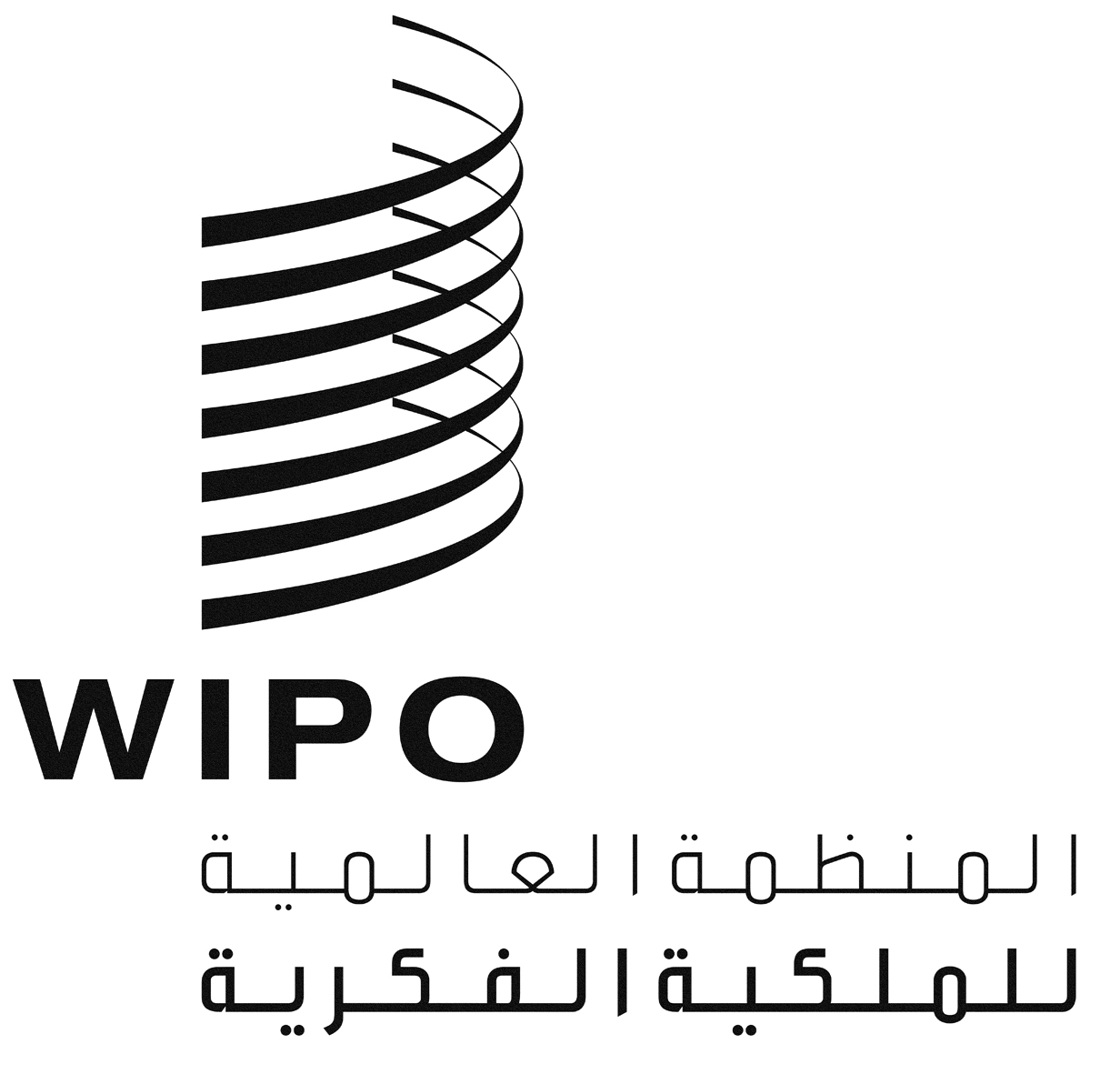 Aالأصل: بالإنكليزيةالأصل: بالإنكليزيةالأصل: بالإنكليزيةالتاريخ: 13 نوفمبر 2015التاريخ: 13 نوفمبر 2015التاريخ: 13 نوفمبر 2015